		2021/2022 Committee Description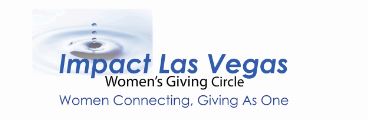 Sponsorship CommitteeThe Sponsorship Committee is responsible for establishing a sponsorship program and developing, approaching, and getting event sponsors for Impact Las Vegas events.Since a Member’s $1,000 Membership donation goes directly to the grants, Impact Las Vegas has decided to seek sponsors to financially support our events and operations allowing us to minimize the cost of events for our Members and guests.  Your opportunity is to help seek this financial support to ensure that we remain financially sound so that we can continue to do great work in the community.  As you engage sponsors, you will have the opportunity to create a great experience for them so they will want to renew their support each year.Purpose:  Responsible for securing sponsorships to help underwrite our large events each year (approximately three to four, including the Annual Meeting) and support operations.  Our sponsors enjoy many benefits including exposure to the women in our Membership through recognition and advertising, plus a host of other benefits.  Our job is to communicate these benefits for the purpose of securing sponsorships.Time Commitment:  To be determined by the committee member’s schedule, plus approximately 3 to 6 committee meetings a year.Volunteer Activities:Collaborate to identify potential sponsors.Reach out to at least 3 new contacts per year (contacts may be the Member’s own leads or those referred from Membership).Assist with and recommend creation of proposals and collateral for potential sponsors.Send notes of appreciation for sponsorships received.Evaluate sponsor benefits and ensure those benefits are realized.Create sponsorship opportunity awareness and benefits.In future years, follow up with previous sponsors to renew their support.2021/2022 Co-Chairs:  Wendy WaiteCONTACT:  Sponsorship@impact-lv.org